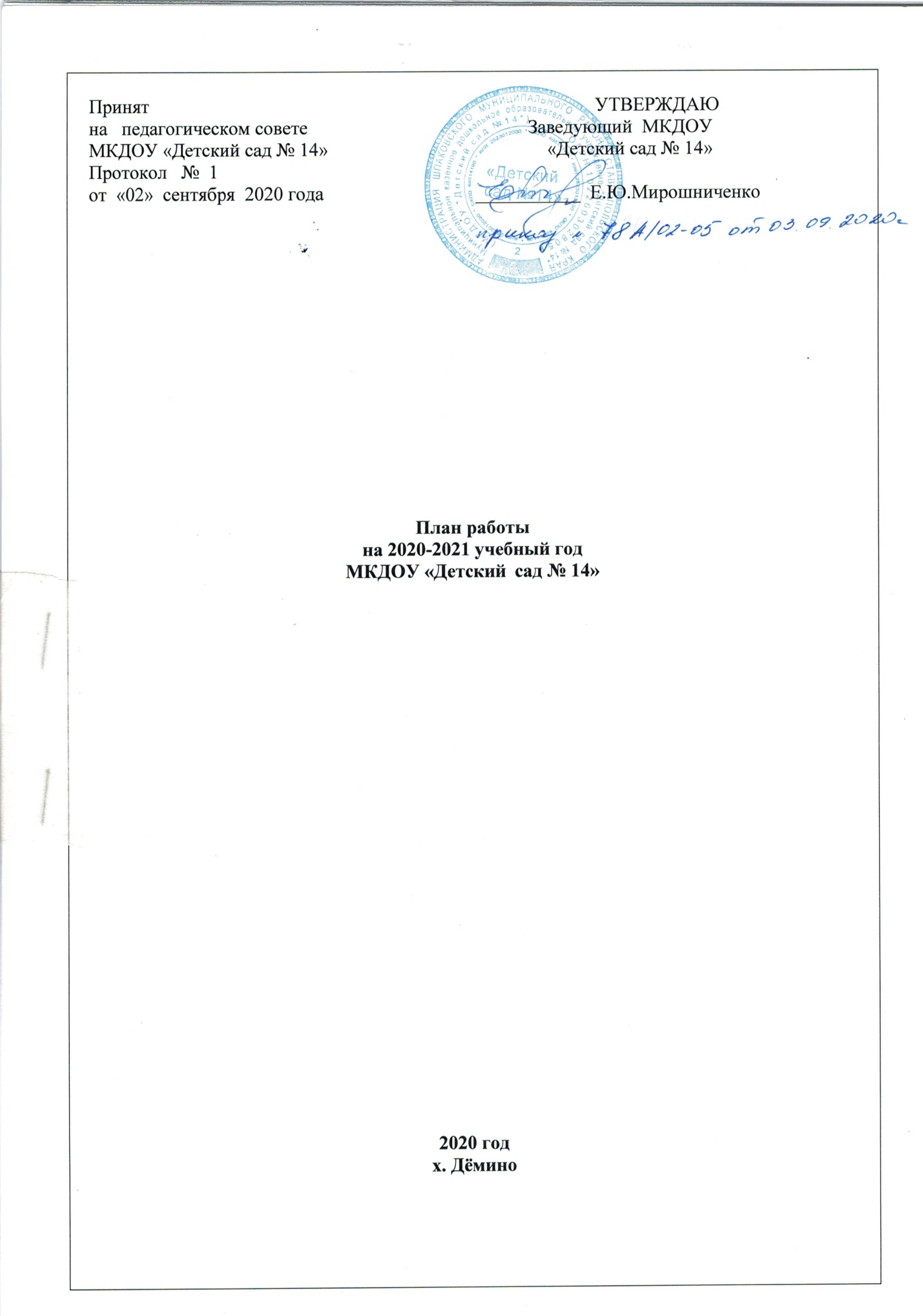 Годовой  план МКДОУ «Детский сад  № 14»   составлен в соответствии с Федеральным законом  «Об образовании в Российской Федерации» (от 29.12.2012 года   № 273-ФЗ), в соответствии с Федеральным государственным образовательным стандартом дошкольного образования (приказ Министерства образования и науки РФ от 17 октября 3013 г. №1155),  санитарно-эпидемиологическими требованиями к устройству, содержанию и организации режима работы ДОУ (СанПиН 2.4.1. 3049-13).Основной целью деятельности Муниципального казенного дошкольного образовательного учреждения является: создание благоприятных условий для полноценного проживания ребенком дошкольного детства, формирование основ базовой культуры личности, всестороннее развитие психических и физических качеств в соответствии с возрастными и индивидуальными особенностями, подготовка к жизни в современном обществе, к обучению в школе, обеспечение безопасности жизнедеятельности дошкольника.Весь педагогический процесс построен в соответствии с принципом сохранения уникальности и самоценности детства как важного этапа в общем развитии человека, личностно- развивающего и гуманистического характера взаимодействия взрослых и детей, уважения личности ребенка, построения образовательной деятельности на основе индивидуальных особенностей каждого ребенка, при котором сам ребенок становится активным в выборе содержания своего образования, становится субъектом образования.Задачи на 2020 - 2021 учебный годСовершенствовать работу по формированию элементарных математических представлений детей дошкольного возраста: современные подходы к формированию и развитию математических способностей детей; использование развивающей среды для формирования и развития элементарных математических представлений у детей.2.Создать условия в ДОУ для организации деятельности по экологическому воспитанию дошкольников в контексте ФГОС дошкольного образования. Формировать экологическую культуру дошкольников, развитие любознательности и бережливого отношения к окружающему миру в процессе исследовательской деятельности3. Формировать положительно-эстетическое отношение к  искусству у детей дошкольного возраста через мировую художественную культуру.Программное обеспечение ДОУОсновная общеобразовательная программа дошкольного образования «От рождения до школы под ред. Н.Е. Вераксы, Т.С. Комаровой, М.А. ВасильевойПрограмма по физической культуре «Здоровье» П.П.БолдурчидиПрограмма «Юный эколог» .  Под редакцией С.Н. Николаева Программа «Цветные ладошки». Автор И.А. Лыкова. Программа «Региональная культура как средство патриотического воспитания  детей дошкольного возраста» под редакцией Р.М. ЛитвиновойПрограмма и методические рекомендации по обучению детей ПДД в ДОУ СКИРО и ПРОСодержание плана работы1. Организационно – управленческая деятельность1.1. Инструктажи. Охрана труда.1.2. Производственное собрание.1.3. Самообразование. Повышение квалификации.1.4. Аттестация.1.5. Общественная деятельность сотрудников.1.6. Консультации с обслуживающим персоналом.2.Организационно-педагогическая работаПедсоветы, подготовка к педсоветам.Консультации для воспитателей.Семинары.Открытые просмотры.Изучение передового педагогического опыта работы .Психолого-педагогические беседы.Контроль, руководство.Контроль, руководство.Оздоровительно-профилактическая работа. Консультации медицинской сестры.2.10 Работа с молодыми специалистами.3.Работа с детьмиСмотры-конкурсы, выставки детского творчества.Музыкальные развлечения, праздники.Физкультурные развлечения, праздники.Экскурсии, выступления артистов цирка, театра, филармонии.4. Руководство и контроль4.1. Охрана жизни, здоровья детей и сотрудников 4.2. Административный контроль.4.3. Контроль за организацией питания.4.4. Оперативные совещания администрации.5.Работа с родителями.Азбука для родителей - консультации специалистов.Родительские собрания.Работа родительского комитета.Наглядная агитация.СЕНТЯБРЬВид деятельностиВид деятельностиСроки проведенияСроки проведенияОтветственный112231. Организационно – управленческая деятельность 1. Организационно – управленческая деятельность 1. Организационно – управленческая деятельность 1. Организационно – управленческая деятельность 1. Организационно – управленческая деятельность 1.1.Текущие	инструктажи1.2. Работа по благоустройству территории.1.3. Рейд по проверке санитарного состояния групп.1.1.Текущие	инструктажи1.2. Работа по благоустройству территории.1.3. Рейд по проверке санитарного состояния групп.1 неделя1 неделя2 неделя3 неделя4 неделя1 неделя1 неделя2 неделя3 неделя4 неделяЗаведующийСт.воспитательЗавхозКомитет ППО2. Организационно-педагогическая работа2. Организационно-педагогическая работа2. Организационно-педагогическая работа2. Организационно-педагогическая работа2. Организационно-педагогическая работа2.1.Педсовет – установочный.- Анализ летне-оздоровительной работы.- Знакомство с рекомендациями районного августовского педагогического совещания 2020 года- Утверждение годового плана работы на 2020-2021 учебный год.-Выбор тем по самообразованию, составление планов-семинар-практикум "Преемственность ДОУ и школы, как единство образовательного пространства". 2.2.Работа с молодыми специалистами-Изучение ФГОС ДОУ. Основные направления развития детей. Принципы планирования воспитательно-образовательной работы в свете модернизации дошкольного образования.-Индивидуальные консультации «Как подготовить план конспекта образовательной деятельности в условиях внедрения ФГОС ДОУ2.1.Педсовет – установочный.- Анализ летне-оздоровительной работы.- Знакомство с рекомендациями районного августовского педагогического совещания 2020 года- Утверждение годового плана работы на 2020-2021 учебный год.-Выбор тем по самообразованию, составление планов-семинар-практикум "Преемственность ДОУ и школы, как единство образовательного пространства". 2.2.Работа с молодыми специалистами-Изучение ФГОС ДОУ. Основные направления развития детей. Принципы планирования воспитательно-образовательной работы в свете модернизации дошкольного образования.-Индивидуальные консультации «Как подготовить план конспекта образовательной деятельности в условиях внедрения ФГОС ДОУ1 неделя1 неделя2 неделя3 неделя4 неделя1 неделя1 неделя2 неделя3 неделя4 неделяЗаведующийСт.воспитательЗаведующийСт.воспитательВоспитателиПедаг.-псих.Учит.-логопед3.Мероприятия с детьми3.Мероприятия с детьми3.Мероприятия с детьми3.Мероприятия с детьми3.Мероприятия с детьми3.1.  «День знаний - 1 сентября».3.2.Развлечение: «Безопасное детство» с элементами ПДД и пожарной безопасности3.3.Экскурсии:- в библиотеку3.4.Целевые прогулки: - к пешеходному переходу (старший возраст)   3.5.Участие во Всероссийском экологическом субботнике 3.1.  «День знаний - 1 сентября».3.2.Развлечение: «Безопасное детство» с элементами ПДД и пожарной безопасности3.3.Экскурсии:- в библиотеку3.4.Целевые прогулки: - к пешеходному переходу (старший возраст)   3.5.Участие во Всероссийском экологическом субботнике 1 неделя2 неделя3неделя4 неделя1 неделя2 неделя3неделя4 неделяСт.воспитательВоспитателиМуз.рук.4.Руководство и контроль4.Руководство и контроль4.Руководство и контроль4.Руководство и контроль4.Руководство и контроль4.1.Оперативный контроль по плану4.2.Тематический контроль по плану4.1.Оперативный контроль по плану4.2.Тематический контроль по плануВ теч.месяцаВ теч.месяцаСт.воспитательМед.сестра5.Работа с родителями5.Работа с родителями5.Работа с родителями5.Работа с родителями5.Работа с родителями5.1. Общее родительское собрание5.2.Проведение родительских собраний во всех группах.  5.3. Анкетирование: «Удовлетворенность родительской общественности качеством оказания муниципальных услуг в ДОУ»В теч.месяцаВ теч.месяцаЗаведующийСт.воспитательВоспитателиПедаг.-псих.Учит.-логопедМед.сестраЗаведующийСт.воспитательВоспитателиПедаг.-псих.Учит.-логопедМед.сестраОКТЯБРЬОКТЯБРЬОКТЯБРЬОКТЯБРЬОКТЯБРЬ1 Организационно – управленческая деятельность.1 Организационно – управленческая деятельность.1 Организационно – управленческая деятельность.1 Организационно – управленческая деятельность.1 Организационно – управленческая деятельность.1.1.Профсоюзное собрание коллектива ДОУ1.2.План мероприятий по профилактике ОРВИ и гриппа в ДОУ. -1.3.Обновление информации на сайте ДОУ.1.4.Тренировка по эвакуации работников и детей ДОУ в случае возникновения пожара.1.5.Подготовка учреждения к новому отопительному сезону1.1.Профсоюзное собрание коллектива ДОУ1.2.План мероприятий по профилактике ОРВИ и гриппа в ДОУ. -1.3.Обновление информации на сайте ДОУ.1.4.Тренировка по эвакуации работников и детей ДОУ в случае возникновения пожара.1.5.Подготовка учреждения к новому отопительному сезону1 неделя2 неделя1 неделя1 неделя2 неделя1 неделяЗаведующийСт.воспитательЗавхозКомитет ППО2.Организационно-педагогическая работа2.Организационно-педагогическая работа2.Организационно-педагогическая работа2.Организационно-педагогическая работа2.Организационно-педагогическая работа2.1. Круглый стол: «Современные педагогические технологии в ДО».2.2.Оценка индивидуального развития детей:педагогическая диагностика; планирование индивидуальной работы с детьми;оформление результатов, заполнение индивидуальных карт -Заседание ПМПК.-Психолого-педагогическая диагностика развития детей2.2. Работа с молодыми специалистами - Изучение ФГОС ДОУ. Основные направления развития детей. Принципы планирования воспитательно-образовательной работы в свете модернизации дошкольного образования.-Моделирование педагогических ситуаций2.1. Круглый стол: «Современные педагогические технологии в ДО».2.2.Оценка индивидуального развития детей:педагогическая диагностика; планирование индивидуальной работы с детьми;оформление результатов, заполнение индивидуальных карт -Заседание ПМПК.-Психолого-педагогическая диагностика развития детей2.2. Работа с молодыми специалистами - Изучение ФГОС ДОУ. Основные направления развития детей. Принципы планирования воспитательно-образовательной работы в свете модернизации дошкольного образования.-Моделирование педагогических ситуаций4 неделя2 неделя3 неделя4 неделя2 неделя3 неделяЗаведующийСт.воспитательЗаведующийСт.воспитательВоспитателиПедаг.-псих.Учит.-логопед3. Мероприятия с детьми3. Мероприятия с детьми3. Мероприятия с детьми3. Мероприятия с детьми3. Мероприятия с детьми3.1.«Осенние приключения» тематические развлечения во всех возрастных группах3.2.Тематические мероприятия, посвященные Дню пожилого человека 3.3.Вернисаж ко Дню пожилых людей (1 октября)выставка рисунков/поделок: «Дары осени», «Царица-осень» Целевые прогулки: к мемориалу3.3. Выставка детских рисунков «Мои бабушка и дедушка»3.1.«Осенние приключения» тематические развлечения во всех возрастных группах3.2.Тематические мероприятия, посвященные Дню пожилого человека 3.3.Вернисаж ко Дню пожилых людей (1 октября)выставка рисунков/поделок: «Дары осени», «Царица-осень» Целевые прогулки: к мемориалу3.3. Выставка детских рисунков «Мои бабушка и дедушка»2 неделя3 неделя3 неделя2 неделя3 неделя3 неделяСт.воспитательВоспитателиМуз.рук.4.Руководство и контроль4.Руководство и контроль4.Руководство и контроль4.Руководство и контроль4.Руководство и контроль4.1.Оперативный контроль по плану4.2.Тематический контроль по плану 4.1.Оперативный контроль по плану4.2.Тематический контроль по плану В теч.месяцаВ теч.месяцаСт.воспитательМед.сестра5. Работа с родителями.5. Работа с родителями.5. Работа с родителями.5. Работа с родителями.5. Работа с родителями.5.1. Консультация: «Готовность ребенка к школьному обучению. 5.2.Совместное мероприятие «Осенний бал». 5.3.Конкурс творческих поделок «Что за чудо огород» 5.1. Консультация: «Готовность ребенка к школьному обучению. 5.2.Совместное мероприятие «Осенний бал». 5.3.Конкурс творческих поделок «Что за чудо огород» В теч.месяцаВ теч.месяцаВоспитателиМуз.рук.НОЯБРЬНОЯБРЬНОЯБРЬНОЯБРЬНОЯБРЬ1. Организационно – управленческая деятельность 1. Организационно – управленческая деятельность 1. Организационно – управленческая деятельность 1. Организационно – управленческая деятельность 1. Организационно – управленческая деятельность 1.1Текущие	инструктажи1.2. Подготовка ДОУ к работе в зимних условиях 1.1Текущие	инструктажи1.2. Подготовка ДОУ к работе в зимних условиях 1 неделя2 неделя1 неделя2 неделяСт.воспитательМед.сестраЗавхоз2.Организационно-педагогическая работа2.Организационно-педагогическая работа2.Организационно-педагогическая работа2.Организационно-педагогическая работа2.Организационно-педагогическая работа2.1Педсовет: «Современные подходы к формированию и развитию математических способностей детей; использование развивающей среды для формирования и развития элементарных математических представлений у детей».- «Использование алгоритмов обучения в предматематическом образовании дошкольников» - «Формирование элементарных математических представлений у детей дошкольного возраста через игровую деятельность». «Современные подходы к формированию элементарных математических представлений у дошкольников».2.2. Работа с молодыми специалистами -Изучение разработок на тему «Организация предметно-пространственной среды в ДОУ»-Изучение методических пособий и разработок по теме «Планирование и методика проведения родительского собрания в ДОУ»2.1Педсовет: «Современные подходы к формированию и развитию математических способностей детей; использование развивающей среды для формирования и развития элементарных математических представлений у детей».- «Использование алгоритмов обучения в предматематическом образовании дошкольников» - «Формирование элементарных математических представлений у детей дошкольного возраста через игровую деятельность». «Современные подходы к формированию элементарных математических представлений у дошкольников».2.2. Работа с молодыми специалистами -Изучение разработок на тему «Организация предметно-пространственной среды в ДОУ»-Изучение методических пособий и разработок по теме «Планирование и методика проведения родительского собрания в ДОУ»4 неделя1 неделя2 неделя4 неделя1 неделя2 неделяЗаведующийСт.воспитательЗаведующийСт.воспитательВоспитатели3. Мероприятия с детьми3. Мероприятия с детьми3. Мероприятия с детьми3. Мероприятия с детьми3. Мероприятия с детьми3. 1. Проведение осенних каникул.3.2.Праздник: «Самый близкий и родной человек» 3.3. Выставка рисунков «День матери» 3.6. Конкурс чтецов: «Мамочка родная»3. 1. Проведение осенних каникул.3.2.Праздник: «Самый близкий и родной человек» 3.3. Выставка рисунков «День матери» 3.6. Конкурс чтецов: «Мамочка родная»4 неделя1 неделя2 неделя3неделя4 неделя1 неделя2 неделя3неделяСт.воспитательВоспитателиМуз.рук.Физ.рук.Уч.-логопед4. Руководство и контроль4. Руководство и контроль4. Руководство и контроль4. Руководство и контроль4. Руководство и контроль4.1.Оперативный контроль по плану4.2.Тематический контроль по плану4.1.Оперативный контроль по плану4.2.Тематический контроль по плануВ теч.месяцаВ теч.месяцаСт.воспитатель5. Работа с родителями5. Работа с родителями5. Работа с родителями5. Работа с родителями5. Работа с родителями5.1.Экологический проект «Поможем птицам» (изготовление кормушек, распределение по территории, обслуживание и наблюдение). 5.2..Консультация «Играем в математику. Математические игры по дороге домой»  Консультация: «Жить без шутки, прибаутки мы не можем и минутки». 5.3. День открытых дверей5.1.Экологический проект «Поможем птицам» (изготовление кормушек, распределение по территории, обслуживание и наблюдение). 5.2..Консультация «Играем в математику. Математические игры по дороге домой»  Консультация: «Жить без шутки, прибаутки мы не можем и минутки». 5.3. День открытых дверейВ теч.месяцаВ теч.месяцаЗаведующийСт.воспитательВоспитателиДекабрьДекабрьДекабрьДекабрьДекабрь1. Организационно – управленческая деятельность 1. Организационно – управленческая деятельность 1. Организационно – управленческая деятельность 1. Организационно – управленческая деятельность 1. Организационно – управленческая деятельность 1.1.Инструктаж по технике безопасности при проведении новогодних елок1.2. Работа по оформлению ДОУ к новому году1.1.Инструктаж по технике безопасности при проведении новогодних елок1.2. Работа по оформлению ДОУ к новому году1 неделя4 неделя1 неделя4 неделяЗаведующийСт.воспитательЗавхозКомитет ППО2.Организационно-педагогическая работа2.Организационно-педагогическая работа2.Организационно-педагогическая работа2.Организационно-педагогическая работа2.Организационно-педагогическая работа2.1  Круглый стол: « Развитие устной речи детей дошкольного возраста»-«Речевое развитие дошкольников через развитие всех компонентов устной речи в различных формах и видах детской деятельности»-Мастер-класс «Потешный фольклор в развитии речи дошкольников»-«Организация ППРС для развития речевой активности дошкольников»2.2 Работа с молодыми специалистами-Тренинг "вместе мы сила"-Консультация "Подвижные игры на прогулке в зимний период"-Консультация "Организация утренников и развлечений с детьми"2.1  Круглый стол: « Развитие устной речи детей дошкольного возраста»-«Речевое развитие дошкольников через развитие всех компонентов устной речи в различных формах и видах детской деятельности»-Мастер-класс «Потешный фольклор в развитии речи дошкольников»-«Организация ППРС для развития речевой активности дошкольников»2.2 Работа с молодыми специалистами-Тренинг "вместе мы сила"-Консультация "Подвижные игры на прогулке в зимний период"-Консультация "Организация утренников и развлечений с детьми"4 неделя2 неделя3неделя1 неделя4 неделя2 неделя3неделя1 неделяЗаведующийСт.воспитательУчитель –логопедВоспитателиПед.-псих.Ст.воспитатель3. Мероприятия с детьми3. Мероприятия с детьми3. Мероприятия с детьми3. Мероприятия с детьми3. Мероприятия с детьми3.1.Выставка рисунков: «В мастерской Деда Мороза».3.2.Новогодние утренники.3.1.Выставка рисунков: «В мастерской Деда Мороза».3.2.Новогодние утренники.1 неделя3 неделя1 неделя3 неделяСт.воспитательВоспитателиМуз.рук.4. Руководство и контроль4. Руководство и контроль4. Руководство и контроль4. Руководство и контроль4. Руководство и контроль4.1.Оперативный контроль по плану4.2.Тематический контроль по плану4.1.Оперативный контроль по плану4.2.Тематический контроль по плануВ теч.месяцаВ теч.месяцаСт.воспитательМед.сестра5. Работа с родителями5. Работа с родителями5. Работа с родителями5. Работа с родителями5. Работа с родителями5.1. Совместная творчество по изготовлению атрибутов к новогодним праздникам.5.2. Консультативный пункт "Мамина школа" ( по плану) -встречи, консультации.5.3.Праздничное мероприятие, посвященное Новому году.5.1. Совместная творчество по изготовлению атрибутов к новогодним праздникам.5.2. Консультативный пункт "Мамина школа" ( по плану) -встречи, консультации.5.3.Праздничное мероприятие, посвященное Новому году.В теч.месяцаВ теч.месяцаСт.воспитательВоспитателиЯнварьЯнварьЯнварьЯнварьЯнварь1. Организационно – управленческая деятельность 1. Организационно – управленческая деятельность 1. Организационно – управленческая деятельность 1. Организационно – управленческая деятельность 1. Организационно – управленческая деятельность 1.1.Инструктаж по охране жизни и здоровья детей в зимний период1.2.Текущие инструктажи по охране труда, пожарной безопасности, электробезопасности1.3.Профсоюзное собрание коллектива ДОУ1.4.Анализ заболеваемости, показателей здоровья и физического развития.1.1.Инструктаж по охране жизни и здоровья детей в зимний период1.2.Текущие инструктажи по охране труда, пожарной безопасности, электробезопасности1.3.Профсоюзное собрание коллектива ДОУ1.4.Анализ заболеваемости, показателей здоровья и физического развития.1 неделя2 неделя1 неделя3 неделя1 неделя2 неделя1 неделя3 неделяЗаведующийСт.воспитательКомитет ППОМед.сестра2.Организационно-педагогическая работа2.Организационно-педагогическая работа2.Организационно-педагогическая работа2.Организационно-педагогическая работа2.Организационно-педагогическая работа2.1Педсовет на тему: «Создание условий в ДОУ для организации деятельности по экологическому воспитанию дошкольников в контексте ФГОС дошкольного образования»-« Формирование экологической культуры дошкольников, развитие любознательности и бережливого отношения к окружающему миру в процессе исследовательской деятельности»- «Организация ППРС исследовательско-экспериментальной деятельности воспитанников»- «Организация и внедрение детских исследовательских проектов в воспитательно-образовательную деятельность»  2.2 Работа с молодыми специалистами-Консультация " Организация предметно-развивающей среды по физическому развитию во всех возрастных группах"-Консультация "Виды игр и их роль в воспитании и обучении дошкольников" 2.1Педсовет на тему: «Создание условий в ДОУ для организации деятельности по экологическому воспитанию дошкольников в контексте ФГОС дошкольного образования»-« Формирование экологической культуры дошкольников, развитие любознательности и бережливого отношения к окружающему миру в процессе исследовательской деятельности»- «Организация ППРС исследовательско-экспериментальной деятельности воспитанников»- «Организация и внедрение детских исследовательских проектов в воспитательно-образовательную деятельность»  2.2 Работа с молодыми специалистами-Консультация " Организация предметно-развивающей среды по физическому развитию во всех возрастных группах"-Консультация "Виды игр и их роль в воспитании и обучении дошкольников" 4 неделя1 неделя2 неделя4 неделя1 неделя2 неделяЗаведующийСт.воспитательвоспитателиучитель-логопедПед.-псих.инструктор по физ-ре3. Мероприятия с детьми3. Мероприятия с детьми3. Мероприятия с детьми3. Мероприятия с детьми3. Мероприятия с детьми3.1. Развлечение:-«Коляда, коляда - отворяй ворота!». "Хоровод волшебных сказок" 3.2. Выставка детских рисунков и поделок «Спички детям не игрушка»3.1. Развлечение:-«Коляда, коляда - отворяй ворота!». "Хоровод волшебных сказок" 3.2. Выставка детских рисунков и поделок «Спички детям не игрушка»2 неделя4 неделя2 неделя4 неделяВоспитателиМуз.рукФиз.рук4. Руководство и контроль.4. Руководство и контроль.4. Руководство и контроль.4. Руководство и контроль.4. Руководство и контроль.4.1.Оперативный контроль по плану4.2.Тематический контроль по плану4.1.Оперативный контроль по плану4.2.Тематический контроль по плануВ теч.месяцаВ теч.месяцаСт.воспитательМед.сестра5.Работа с родителями5.Работа с родителями5.Работа с родителями5.Работа с родителями5.Работа с родителями5.1. Анкетирование родителей на тему «Травматизм или неизбежность».5.2.Фотовыставка «Рождество стучит в окно».. 5.3. Оформление папки-передвижки «Пожарная безопасность дома и на улице».5.1. Анкетирование родителей на тему «Травматизм или неизбежность».5.2.Фотовыставка «Рождество стучит в окно».. 5.3. Оформление папки-передвижки «Пожарная безопасность дома и на улице».В теч.месяцаВ теч.месяцаСт.воспитательВоспитателиФевральФевральФевральФевральФевраль1. Организационно – управленческая деятельность1. Организационно – управленческая деятельность1. Организационно – управленческая деятельность1. Организационно – управленческая деятельность1. Организационно – управленческая деятельность1.1.Просмотр трудовых книжек и личных дел работников1.2.Инструктаж по охране жизни и здоровья детей в весенний период1.3. Отчет о работе профсоюзной организации ДОУ.1.1.Просмотр трудовых книжек и личных дел работников1.2.Инструктаж по охране жизни и здоровья детей в весенний период1.3. Отчет о работе профсоюзной организации ДОУ.1 неделя2 неделя3 неделя1 неделя2 неделя3 неделяСт.воспитательКомитет ППОЗавхоз2.Организационно-педагогическая работа2.Организационно-педагогическая работа2.Организационно-педагогическая работа2.Организационно-педагогическая работа2.Организационно-педагогическая работа2.1  Педагогическая гостиная : «Использование ИКТ в воспитательно-образовательном процессе, как условие повышения качества образования дошкольников»-«Использование ИКТ в работе с семьей в условиях реализации ФГОС ДО»-Деловая игра «За и против»-использование ИКТ в ДОУ2.2 Работа с молодыми специалистами.-Консультация "Особенности организации ОППРС в разных возрастных группах по ФГОС"-Консультация " Виды игр и их роль в жизни, воспитании и обучении дошкольников"2.1  Педагогическая гостиная : «Использование ИКТ в воспитательно-образовательном процессе, как условие повышения качества образования дошкольников»-«Использование ИКТ в работе с семьей в условиях реализации ФГОС ДО»-Деловая игра «За и против»-использование ИКТ в ДОУ2.2 Работа с молодыми специалистами.-Консультация "Особенности организации ОППРС в разных возрастных группах по ФГОС"-Консультация " Виды игр и их роль в жизни, воспитании и обучении дошкольников"4 неделя1 неделя4 неделя1 неделяЗаведующийСт.воспитательВоспитателиСт.воспитательВоспитатели3. Мероприятия с детьми3. Мероприятия с детьми3. Мероприятия с детьми3. Мероприятия с детьми3. Мероприятия с детьми3.  3.1. Выставка работ детского творчества «Слава армии родной!».3.2Спортивный праздники: «День Защитника Отечества» 3.3. Подготовка и проведение мероприятий посвященных Масленице.3.  3.1. Выставка работ детского творчества «Слава армии родной!».3.2Спортивный праздники: «День Защитника Отечества» 3.3. Подготовка и проведение мероприятий посвященных Масленице.3 неделя3 неделя2 неделя3 неделя3 неделя2 неделяВоспитатели4. Руководство и контроль4. Руководство и контроль4. Руководство и контроль4. Руководство и контроль4. Руководство и контроль4.1.Оперативный контроль по плану4.2.Тематический контроль по плану4.1.Оперативный контроль по плану4.2.Тематический контроль по плануВ теч.месяцаВ теч.месяцаСт.воспитательМед.сестра5. Работа с родителями5. Работа с родителями5. Работа с родителями5. Работа с родителями5. Работа с родителями5.1. Вы спрашивали -мы отвечаем « «О детском травматизме, безопасности на дорогах».5.  5.2. праздничное мероприятие ко «Дню защитников Отечества».5.3..Оформление фотовыставки «Наши замечательные защитники!». 5.1. Вы спрашивали -мы отвечаем « «О детском травматизме, безопасности на дорогах».5.  5.2. праздничное мероприятие ко «Дню защитников Отечества».5.3..Оформление фотовыставки «Наши замечательные защитники!». В теч.месяцаВ теч.месяцаСт.воспитательВоспитателиПедагог-псих.МартМартМартМартМартМартМарт1. Организационно – управленческая деятельность 1. Организационно – управленческая деятельность 1. Организационно – управленческая деятельность 1. Организационно – управленческая деятельность 1. Организационно – управленческая деятельность 1. Организационно – управленческая деятельность 1. Организационно – управленческая деятельность 1.1. Текущие инструктажи по охране труда, жизни и здоровья, технике безопасности1.2. тренировочное занятие "Эвакуация при пожаре"1.3.Профсоюзное собрание коллектива ДОУ1.4. Работа по уборке и благоустройству территории ДОУ. 1.1. Текущие инструктажи по охране труда, жизни и здоровья, технике безопасности1.2. тренировочное занятие "Эвакуация при пожаре"1.3.Профсоюзное собрание коллектива ДОУ1.4. Работа по уборке и благоустройству территории ДОУ. 1 неделя2 неделя3 неделя1 неделя2 неделя3 неделяСт.воспитательКомитет ППОЗавхозМед.сестраСт.воспитательКомитет ППОЗавхозМед.сестраСт.воспитательКомитет ППОЗавхозМед.сестра2.Организационно-педагогическая работа2.Организационно-педагогическая работа2.Организационно-педагогическая работа2.Организационно-педагогическая работа2.Организационно-педагогическая работа2.Организационно-педагогическая работа2.Организационно-педагогическая работа2.1Педсовет на тему: «Формирование положительно-эстетического отношения к  искусству у детей дошкольного возраста через мировую художественную культуру. - Деловая игра «Путешествие в художественно-эстетический мир».-Мастер-класс «Нетрадиционные формы работы по ИЗО» -Фотоотчет «Примеры ознакомления детей с МХК»-Организация ППРС по художественно-эстетическому развитию дошкольников»2.2 Работа с молодыми специалистами.- "Воспитание у детей КГН, самостоятельности"-"Использование ИКТ в образовательном процессе"2.1Педсовет на тему: «Формирование положительно-эстетического отношения к  искусству у детей дошкольного возраста через мировую художественную культуру. - Деловая игра «Путешествие в художественно-эстетический мир».-Мастер-класс «Нетрадиционные формы работы по ИЗО» -Фотоотчет «Примеры ознакомления детей с МХК»-Организация ППРС по художественно-эстетическому развитию дошкольников»2.2 Работа с молодыми специалистами.- "Воспитание у детей КГН, самостоятельности"-"Использование ИКТ в образовательном процессе"4 неделя1 неделя2 неделя4 неделя1 неделя2 неделяЗаведующийСт.воспитательВоспитателиЗаведующийСт.воспитательВоспитателиПед.-психУчит.-логопедЗаведующийСт.воспитательВоспитателиЗаведующийСт.воспитательВоспитателиПед.-психУчит.-логопедЗаведующийСт.воспитательВоспитателиЗаведующийСт.воспитательВоспитателиПед.-психУчит.-логопед3. Мероприятия с детьми3. Мероприятия с детьми3. Мероприятия с детьми3. Мероприятия с детьми3. Мероприятия с детьми3. Мероприятия с детьми3. Мероприятия с детьми3.1. Проведение утренников посвященных празднику 8 марта.3.2. Развлечения: «Яркая масленница»3.3. Тематическая выставка работ детского творчества «Моя мама лучше всех!»3.4. Выставка рисунков: "Земля - мой дом родной!"3.1. Проведение утренников посвященных празднику 8 марта.3.2. Развлечения: «Яркая масленница»3.3. Тематическая выставка работ детского творчества «Моя мама лучше всех!»3.4. Выставка рисунков: "Земля - мой дом родной!"1 неделя2 неделя3 неделя4 неделя1 неделя2 неделя3 неделя4 неделяСт.воспитательВоспитателиМуз.рукФиз.рукСт.воспитательВоспитателиМуз.рукФиз.рукСт.воспитательВоспитателиМуз.рукФиз.рук4.Руководство и контроль.4.Руководство и контроль.4.Руководство и контроль.4.Руководство и контроль.4.Руководство и контроль.4.Руководство и контроль.4.Руководство и контроль. 4.1.Оперативный контроль по плану4.2.Тематический контроль по плану 4.1.Оперативный контроль по плану4.2.Тематический контроль по плануВ теч.месяцаВ теч.месяцаСт.воспитательСт.воспитательСт.воспитатель5. Работа с родителями5. Работа с родителями5. Работа с родителями5. Работа с родителями5. Работа с родителями5. Работа с родителями5. Работа с родителями5.1. Проведение родительских собраний5.2. Работа с родителями «Мамина школа»5.3. Анкетирование родителей " Здоровьесберегающая среда дома". Фотоотчет.5.4. День открытых дверей5.5. Участие родителей в утренниках5.1. Проведение родительских собраний5.2. Работа с родителями «Мамина школа»5.3. Анкетирование родителей " Здоровьесберегающая среда дома". Фотоотчет.5.4. День открытых дверей5.5. Участие родителей в утренникахВ теч.месяцаВ теч.месяцаЗаведующийСт.воспитательВоспитателиМуз.рукПед.-псих.Учит.-логопедЗаведующийСт.воспитательВоспитателиМуз.рукПед.-псих.Учит.-логопедЗаведующийСт.воспитательВоспитателиМуз.рукПед.-псих.Учит.-логопедАпрельАпрельАпрельАпрельАпрельАпрельАпрель1. Организационно – управленческая деятельность 1. Организационно – управленческая деятельность 1. Организационно – управленческая деятельность 1. Организационно – управленческая деятельность 1. Организационно – управленческая деятельность 1. Организационно – управленческая деятельность 1. Организационно – управленческая деятельность 1.1Производственное совещание ДОУ «Подготовка и проведение субботника»1.2Профсоюзное собрание коллектива1.3Проведение текущих инструктажей1.1Производственное совещание ДОУ «Подготовка и проведение субботника»1.2Профсоюзное собрание коллектива1.3Проведение текущих инструктажей1 неделя2 неделя3 неделя1 неделя2 неделя3 неделяЗаведующийСт.воспитательКомитет ППОЗавхозМед.сестраЗаведующийСт.воспитательКомитет ППОЗавхозМед.сестраЗаведующийСт.воспитательКомитет ППОЗавхозМед.сестра2.Организационно-педагогическая работа2.Организационно-педагогическая работа2.Организационно-педагогическая работа2.Организационно-педагогическая работа2.Организационно-педагогическая работа2.Организационно-педагогическая работа2.Организационно-педагогическая работа2.1 Круглый стол: "Особенности инклюзивного образовательного пространства в ДОУ»- «Использование нетрадиционных атрибутов для повышения интереса у детей к игровой активности»2.2 Работа с молодыми специалистами. -«Развитие речи детей дошкольного возраста»  -«Виды художественно-эстетической деятельности»2.1 Круглый стол: "Особенности инклюзивного образовательного пространства в ДОУ»- «Использование нетрадиционных атрибутов для повышения интереса у детей к игровой активности»2.2 Работа с молодыми специалистами. -«Развитие речи детей дошкольного возраста»  -«Виды художественно-эстетической деятельности»4 неделя1 неделя2 неделя4 неделя1 неделя2 неделяЗаведующийСт.воспитательВоспитателиМуз.рукПед.-псих.Учит.-логопедЗаведующийСт.воспитательВоспитателиМуз.рукПед.-псих.Учит.-логопедЗаведующийСт.воспитательВоспитателиМуз.рукПед.-псих.Учит.-логопед3. Мероприятия с детьми3. Мероприятия с детьми3. Мероприятия с детьми3. Мероприятия с детьми3. Мероприятия с детьми3. Мероприятия с детьми3. Мероприятия с детьми3.1. Проведение развлечений посвященных «Дню космонавтики».3.2. Тематическая выставка работ детского творчества «Этот таинственный космос»»3.3.Выставка работ детского творчества «День Земли»3.4. Неделя безопасности ПДД3.1. Проведение развлечений посвященных «Дню космонавтики».3.2. Тематическая выставка работ детского творчества «Этот таинственный космос»»3.3.Выставка работ детского творчества «День Земли»3.4. Неделя безопасности ПДД2 неделя3 неделя1 неделя4 неделя2 неделя3 неделя1 неделя4 неделяСт.воспитательВоспитателиМуз.рукСт.воспитательВоспитателиМуз.рукСт.воспитательВоспитателиМуз.рук4.Руководство и контроль.4.Руководство и контроль.4.Руководство и контроль.4.Руководство и контроль.4.Руководство и контроль.4.Руководство и контроль.4.Руководство и контроль.4.1.Оперативный контроль по плану4.2.Тематический контроль по плану4.1.Оперативный контроль по плану4.2.Тематический контроль по плану4.1.Оперативный контроль по плану4.2.Тематический контроль по плануВ теч.месяцаВ теч.месяцаВ теч.месяцаСт.воспитатель5. Работа с родителями5. Работа с родителями5. Работа с родителями5. Работа с родителями5. Работа с родителями5. Работа с родителями5. Работа с родителями5.1Консультация: В семье будущий первоклассник. Готовность к школе: Что мы не понимаем? 5.2.Помощь в организации субботника.5.1Консультация: В семье будущий первоклассник. Готовность к школе: Что мы не понимаем? 5.2.Помощь в организации субботника.В теч.месяцаВ теч.месяцаВоспитателиВоспитателиВоспитателиМайМайМайМайМайМайМай1. Организационно – управленческая деятельность 1. Организационно – управленческая деятельность 1. Организационно – управленческая деятельность 1. Организационно – управленческая деятельность 1. Организационно – управленческая деятельность 1. Организационно – управленческая деятельность 1. Организационно – управленческая деятельность 1.1. Проведение инструктажей к летней оздоровительной работе. 1.2. О переходе на летний режим работы. 1.3. Составление годовых отчетов. 1.4. Организация выпуска детей в школу. 1.5. Озеленение территории ДОУ. 1.6. Соблюдение санэпидрежима в летний период1.7Практические занятия по эвакуации детей в условиях ДОУ1.1. Проведение инструктажей к летней оздоровительной работе. 1.2. О переходе на летний режим работы. 1.3. Составление годовых отчетов. 1.4. Организация выпуска детей в школу. 1.5. Озеленение территории ДОУ. 1.6. Соблюдение санэпидрежима в летний период1.7Практические занятия по эвакуации детей в условиях ДОУ1 неделя2 неделя3 неделя4неделя1 неделя2 неделя3 неделя4неделяЗаведующийСт.воспитательВоспитателиКомитет ППОЗавхозМед.сестраЗаведующийСт.воспитательВоспитателиКомитет ППОЗавхозМед.сестраЗаведующийСт.воспитательВоспитателиКомитет ППОЗавхозМед.сестра2.Организационно-педагогическая работа2.Организационно-педагогическая работа2.Организационно-педагогическая работа2.Организационно-педагогическая работа2.Организационно-педагогическая работа2.Организационно-педагогическая работа2.Организационно-педагогическая работа2.1Педагогический совет . (Итоговый) 1. Подведение итогов деятельности педагогов за 2020 – 2021 учебный год (повышение профессионального мастерства педагогов, результаты образовательного процесса, качественная характеристика педпроцесса); 2. Утверждение плана летнее – оздоровительной работы. 3. Творческие отчеты воспитателей: -  "Кружки, как дополнительное образование в ДОУ", "Самообразование - повышение компетентности и успешности педагогов "2.2 Работа с молодыми специалистами.П  -Планирование летней оздоровительной работы»А -Анализ работы «Школы молодого воспитателя»- О переходе на летний режим работы, знакомство с перспективно – тематическим планом культурно – досуговой деятельности в летний период. 2.1Педагогический совет . (Итоговый) 1. Подведение итогов деятельности педагогов за 2020 – 2021 учебный год (повышение профессионального мастерства педагогов, результаты образовательного процесса, качественная характеристика педпроцесса); 2. Утверждение плана летнее – оздоровительной работы. 3. Творческие отчеты воспитателей: -  "Кружки, как дополнительное образование в ДОУ", "Самообразование - повышение компетентности и успешности педагогов "2.2 Работа с молодыми специалистами.П  -Планирование летней оздоровительной работы»А -Анализ работы «Школы молодого воспитателя»- О переходе на летний режим работы, знакомство с перспективно – тематическим планом культурно – досуговой деятельности в летний период. 4 неделя3 неделя4 неделя3 неделяСт.воспитательВоспитателиСпециалистыСт.воспитательСт.воспитательВоспитателиСпециалистыСт.воспитательСт.воспитательВоспитателиСпециалистыСт.воспитатель3. Мероприятия с детьми3. Мероприятия с детьми3. Мероприятия с детьми3. Мероприятия с детьми3. Мероприятия с детьми3. Мероприятия с детьми3. Мероприятия с детьми3.1Выставка: «Мы помним, мы чтим». 3.2Коллаж детей подготовительной группы: «Когда я вырасту…» 3.3Праздники: «День Победы». «До свидания, детский сад!». 3.4Экскурсия: - к мемориалу «Огонь Вечной Славы» (возложение цветов к 9 мая) 3.1Выставка: «Мы помним, мы чтим». 3.2Коллаж детей подготовительной группы: «Когда я вырасту…» 3.3Праздники: «День Победы». «До свидания, детский сад!». 3.4Экскурсия: - к мемориалу «Огонь Вечной Славы» (возложение цветов к 9 мая) 1 неделя2 неделя1 неделя3 неделя1 неделя2 неделя1 неделя3 неделяСт.воспитательВоспитателиМуз.рукСт.воспитательВоспитателиМуз.рукСт.воспитательВоспитателиМуз.рук4.Руководство и контроль.4.Руководство и контроль.4.Руководство и контроль.4.Руководство и контроль.4.Руководство и контроль.4.Руководство и контроль.4.Руководство и контроль.4.1Контроль за планированием осуществления работы по художественно – эстетическому развитию детей.4.2.Контроль за проведением прогулок5. Работа с родителямиВ теч.месяцаВ теч.месяцаВ теч.месяцаВ теч.месяцаСт.воспитательСт.воспитатель5.1 Как правильно использовать летний отдых. 5.2. Привлечение родителей к благоустройству территории ДОУ 5.3. Итоговые родительские собрания : 5.4.Внимание, лето! Рекомендации родителям по обучению детей ПДД, ОБЖ  5.5.Итоговое общеродительское собрание 5.6Анкетирование родителей: «Готов ли ваш ребёнок к школе?» 5.1 Как правильно использовать летний отдых. 5.2. Привлечение родителей к благоустройству территории ДОУ 5.3. Итоговые родительские собрания : 5.4.Внимание, лето! Рекомендации родителям по обучению детей ПДД, ОБЖ  5.5.Итоговое общеродительское собрание 5.6Анкетирование родителей: «Готов ли ваш ребёнок к школе?» В теч.месяцаВ теч.месяцаЗаведующийСт.воспитательВоспитателиПед.-псих.ЗаведующийСт.воспитательВоспитателиПед.-псих.ЗаведующийСт.воспитательВоспитателиПед.-псих.Июнь - АвгустИюнь - АвгустИюнь - АвгустИюнь - АвгустИюнь - АвгустИюнь - АвгустИюнь - Август1. Организационно – управленческая деятельность 1. Организационно – управленческая деятельность 1. Организационно – управленческая деятельность 1. Организационно – управленческая деятельность 1. Организационно – управленческая деятельность 1. Организационно – управленческая деятельность 1. Организационно – управленческая деятельность Проведение инструктажей в летний период. Соблюдение санэпидрежима в летний период. Организация питания в летний оздоровительный период.Июнь: Организация работы с детьми по трудовому воспитанию. Соблюдение требований СанПиН к организации прогулок. Санитарное состояние игровых площадок и территории ДОУИюль: Организация воспитательной работы с детьми в летний период Соответствие территории ДОУ требованиям ТБ. О соблюдении инструкции по охране жизни и здоровья детей в летний период. Август: О готовности групп к приему детей. Об участии в работе августовской конференции педагогических работников Итоги приемки ДОУ к новому учебному году. О подготовке ко Дню знанийПроведение инструктажей в летний период. Соблюдение санэпидрежима в летний период. Организация питания в летний оздоровительный период.Июнь: Организация работы с детьми по трудовому воспитанию. Соблюдение требований СанПиН к организации прогулок. Санитарное состояние игровых площадок и территории ДОУИюль: Организация воспитательной работы с детьми в летний период Соответствие территории ДОУ требованиям ТБ. О соблюдении инструкции по охране жизни и здоровья детей в летний период. Август: О готовности групп к приему детей. Об участии в работе августовской конференции педагогических работников Итоги приемки ДОУ к новому учебному году. О подготовке ко Дню знанийСт.воспитательВоспитателиПед.-психУчит.-логопедМуз.рук.Мед.сестраСт.воспитательВоспитателиПед.-психУчит.-логопедМуз.рук.Мед.сестраСт.воспитательВоспитателиПед.-психУчит.-логопедМуз.рук.Мед.сестра2.Организационно-педагогическая работа2.Организационно-педагогическая работа2.Организационно-педагогическая работа2.Организационно-педагогическая работа2.Организационно-педагогическая работа2.Организационно-педагогическая работа2.Организационно-педагогическая работа2.2Методическая работаИюнь:« Оздоровительная работа в летний период» « Организация режима дня с учетом САнПИН»  «Организацию закаливающих процедур с учетом индивидуальных медицинских показателей».«Организация с детьми работы в цветнике и огороде»Июль:«Тематика и подбор материала праздников и досугов к проведению активного отдыха в летний период». «Посильный труд дошкольников на воздухе». Оформление родительских досок и выносных стендов по летней тематике. «Организация двигательной активности детей в летний период».«Календарь летних праздников и их использование в работе с детьми»  «Организация разных видов игр в летний период» Август:«Оборудование для игр с ветром, водой, песком» Подготовка и оформление документов на аттестацию, обоснованный выбор формы аттестации2.2Методическая работаИюнь:« Оздоровительная работа в летний период» « Организация режима дня с учетом САнПИН»  «Организацию закаливающих процедур с учетом индивидуальных медицинских показателей».«Организация с детьми работы в цветнике и огороде»Июль:«Тематика и подбор материала праздников и досугов к проведению активного отдыха в летний период». «Посильный труд дошкольников на воздухе». Оформление родительских досок и выносных стендов по летней тематике. «Организация двигательной активности детей в летний период».«Календарь летних праздников и их использование в работе с детьми»  «Организация разных видов игр в летний период» Август:«Оборудование для игр с ветром, водой, песком» Подготовка и оформление документов на аттестацию, обоснованный выбор формы аттестацииСт.воспитательВоспитатели.Ст.воспитательВоспитатели.Ст.воспитательВоспитатели.3. Мероприятия с детьми3. Мероприятия с детьми3. Мероприятия с детьми3. Мероприятия с детьми3. Мероприятия с детьми3. Мероприятия с детьми3. Мероприятия с детьми Июнь:Праздник, посвященный Дню защиты детей "Дарим шар земной детям!"Развлечение - кукольный театр " Сказки - рассказки"День охраны окружающей средыСпортивное развлечение «В стране Спортландии»Конкурс детского рисунка на асфальте "Малая Родина"Июль:Праздник умелого пешехода "Кот Мурлыка – весельчак, пригласил к себе ребят"Конкурс детского рисунка "Мы – фантазеры"Развлечение "Светофорик в гостях у ребят"Соревнования "Веселые старты"Август:Праздник Сладкоежек "Спортивный праздник «День Нептуна»Праздник "До свиданья, лето красное"Экологическая акция "Зеленая Россия"День Российского флага Июнь:Праздник, посвященный Дню защиты детей "Дарим шар земной детям!"Развлечение - кукольный театр " Сказки - рассказки"День охраны окружающей средыСпортивное развлечение «В стране Спортландии»Конкурс детского рисунка на асфальте "Малая Родина"Июль:Праздник умелого пешехода "Кот Мурлыка – весельчак, пригласил к себе ребят"Конкурс детского рисунка "Мы – фантазеры"Развлечение "Светофорик в гостях у ребят"Соревнования "Веселые старты"Август:Праздник Сладкоежек "Спортивный праздник «День Нептуна»Праздник "До свиданья, лето красное"Экологическая акция "Зеленая Россия"День Российского флагаСт.воспитательВоспитателиПед.-психУчит.-логопедМуз.рук.Ст.воспитательВоспитателиПед.-психУчит.-логопедМуз.рук.Ст.воспитательВоспитателиПед.-психУчит.-логопедМуз.рук.4.Работа с родителями4.Работа с родителями4.Работа с родителями4.Работа с родителями4.Работа с родителями4.Работа с родителями4.Работа с родителямиИюнь:«Закрепление полученных детьми в течении учебного года знаний о безопасности жизнедеятельности в домашних условиях в летний период».  Общее собрание для родителей вновь поступающих детей - «Давайте знакомиться!».Привлечение родителей к посильному участию в благоустройстве групп, здания и территории детского сада. Июль: «Дети на дороге - как учить детей осторожности» «Обеспечение безопасности ребенка в летний период» Август:«Дети на дороге - как учить детей осторожности» Совместное с родителями спортивное развлечение «Веселые старты» для детей старших группИюнь:«Закрепление полученных детьми в течении учебного года знаний о безопасности жизнедеятельности в домашних условиях в летний период».  Общее собрание для родителей вновь поступающих детей - «Давайте знакомиться!».Привлечение родителей к посильному участию в благоустройстве групп, здания и территории детского сада. Июль: «Дети на дороге - как учить детей осторожности» «Обеспечение безопасности ребенка в летний период» Август:«Дети на дороге - как учить детей осторожности» Совместное с родителями спортивное развлечение «Веселые старты» для детей старших группСт.воспитательВоспитателиСт.воспитательВоспитателиСт.воспитательВоспитатели